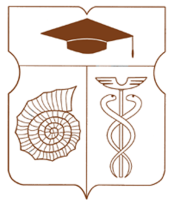 СОВЕТ ДЕПУТАТОВмуниципального округа АКАДЕМИЧЕСКИЙРЕШЕНИЕ__22 декабря 2022 года __ № __03-12-2022 __О назначении дат заседаний Совета депутатов муниципального округа Академический в I квартале 2023 года, на которых будет проводиться заслушивание отчета главы управы Академического района города Москвы и информации руководителей городских организаций В соответствии с пунктами 1, 3-6 части 1 статьи 1 Закона города Москвы от 11 июля 2012 года № 39 «О наделении органов местного самоуправления муниципальных округов отдельными полномочиями города Москвы», частью 2 статьи 8 Закона города Москвы от 14 июля 2004 года № 50 «О порядке наделения органов местного самоуправления внутригородских муниципальных образований в городе Москве отдельными полномочиями города Москвы (государственными полномочиями)» и постановлением Правительства Москвы от 10 сентября 2012 года № 474-ПП «О порядке ежегодного заслушивания Советом депутатов муниципального округа отчета главы управы района и информации руководителей городских организаций», Регламентом реализации отдельных полномочий города Москвы по заслушиванию отчета главы управы района Академический города Москвы и информации руководителей городских организаций, Совет депутатов муниципального округа Академический решил:1.	Назначить даты заседаний Совета депутатов муниципального округа Академический, на которых будет проводиться заслушивание отчета главы управы района и информации руководителей городских организаций в I квартале 2023 года, в том числе:1.1. 16 февраля 2023 года (18ч.00м.) очередное заседание Совета депутатов муниципального округа Академический, на котором будет заслушаны:- отчет главы управы о результатах деятельности управы Академического района в 2022 году;- информация руководителя ГБУ «Жилищник района Академический» о работе в 2022 году.1.2. 26 января 2023 года (18ч.00м.) – очередное заседание Совета депутатов муниципального округа Академический, на котором будет заслушаны:- информация руководителя многофункционального центра предоставления государственных услуг о работе по обслуживанию населения муниципального округа Академический в 2022 году;- информация руководителя территориального центра социального обслуживания населения, обслуживающего население муниципального округа Академический, о работе учреждения в 2022 году;- информация руководителей амбулаторно-поликлинических учреждений, обслуживающих население муниципального округа Академический, о работе учреждения в 2022 году (два учреждения).2.	Направить настоящее решение в Департамент территориальных органов исполнительной власти города Москвы, а также по адресам организаций, указанных в подпунктах 1.1 – 1.2. настоящего решения.3.	Опубликовать настоящее решение в бюллетене «Московский муниципальный вестник» и разместить на официальном сайте органов местного самоуправления муниципального округа Академический www.moacadem.ru. 4.	Настоящее решение вступает в силу со дня его принятия.5.	Контроль за выполнением настоящего решения возложить на главу муниципального округа Академический Ртищеву Ирину Александровну.Результаты голосования: «За» - 9 «Против» - 0 «Воздержались» - 0Глава муниципального округа Академический                                            		             Ртищева И.А. 